НАРУЧИЛАЦЈАВНО ПРЕДУЗЕЋЕ „ЕЛЕКТРОПРИВРЕДА СРБИЈЕ“ БЕОГРАДЕЛЕКТРОПРИВРЕДА СРБИЈЕ ЈП  БЕОГРАД-ОГРАНАК ТЕНТУлица Богољуба Урошевића-Црног број 44., ОбреновацПРВА ДОПУНАКОНКУРСНЕ ДОКУМЕНТАЦИЈЕЗА ЈАВНУ НАБАВКУ ДОБАРА:  Резервни делови и потрошни материјал за одржавање мерно-управљачког система отпепељивања- ТЕНТ Б- У ДРУГОЈ ФАЗИ КВАЛИФИКАЦИОНОГ ПОСТУПКА -ЈАВНА НАБАВКА 3000/1235/2016 (1304/2016)(број 5364-E.03.02-45126/6-2017 од 02.02.2017. године)Обреновац, 2017. годинеНа основу члана 63. став 5. и члана 54. Закона о јавним набавкама („Сл. гласник РС”, бр. 124/12 и 14/15) Комисија је сачинила:ПРВУ ИЗМЕНУ КОНКУРСНЕ  ДОКУМЕНТАЦИЈЕза јавну набавку 3000/1235/2016 (1304/2016): Резервни делови и потрошни материјал за одржавање мерно-управљачког система отпепељивања- ТЕНТ Б 1.Тачка 2. Обрасца структуре цене допуњује се и гласи: Фреквентни регулатор са оператор дисплејом Emerson Unidrive 15/18.5kW (Frekventni Order №: M400 - 064 00350 A, Displej Order №: 82500000000000) или одговарајући. Измена је приказана у прилогу.2.Тачка 2. Техничке спецификације допуњује се и гласи:Фреквентни регулатор са оператор дисплејом Emerson Unidrive 15/18.5kW (Frekventni Order №: M400 - 064 00350 A, Displej Order №: 82500000000000) или одговарајући                                                                                                                                    1 ком- резервни фреквентни регулатор за моторе на систему отпепељивања.Измена је приказана у прилогу.3.Ова допуна конкурсне документације се објављује на Порталу УЈН и интернет страници Наручиоца.КОМИСИЈА Доставити:- Архиви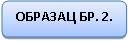 ОБРАЗАЦ СТРУКУТРЕ ЦЕНЕТабела 1.Табела 2Напомена:-Уколико група понуђача подноси заједничку понуду овај образац потписује и оверава Носилац посла.- Уколико понуђач подноси понуду са подизвођачем овај образац потписује и оверава печатом понуђач. Упутство за попуњавање Обрасца структуре ценеПонуђач треба да попуни образац структуре цене Табела 1. на следећи начин:-у колону 5. уписати колико износи јединична цена без ПДВ за испоручено добро;-у колону 6. уписати колико износи јединична цена са ПДВ за испоручено добро;-у колону 7. уписати колико износи укупна цена без ПДВ и то тако што ће помножити јединичну цену без ПДВ (наведену у колони 5.) са траженом количином (која је наведена у колони 4.); -у колону 8. уписати колико износи укупна цена са ПДВ и то тако што ће помножити јединичну цену са ПДВ (наведену у колони 6.) са траженом количином (која је наведена у колони 4.).-у колону 9.уписати назив произвођача понуђених добара-у ред бр. I – уписује се укупно понуђена цена за све позиције  без ПДВ (збир колоне бр. 7.)-у ред бр. II – уписује се укупан износ ПДВ -у ред бр. III – уписује се укупно понуђена цена са ПДВ (ред бр. I + ред.бр. II)- у Табелу 2. уписују се посебно исказани трошкови у дин који су укључени у укупно понуђену цену без ПДВ (ред бр. I из табеле 1) уколико исти постоје као засебни трошкови, / као и процентуално учешће наведених трошкова у укупно понуђеној цени без ПДВ (ред бр. I из табеле 1)-на место предвиђено за место и датум уписује се место и датум попуњавања обрасца структуре цене.-на  место предвиђено за печат и потпис понуђач печатом оверава и потписује образац структуре цене.РбрВрста добараЈед.мереОбим (количина)Јед.цена без ПДВдин. Јед.цена са ПДВдин. Укупна цена без ПДВдин. Укупна цена са ПДВдин. Називпроизвођачадобара(1)(2)(3)(4)(5)(6)(7)(8)(9)1Кутија са крајњим контактима Prisma са носачем 40mm (Order №: CFC-5601) или одговарајућиком.252Фреквентни регулатор са оператор дисплејом Emerson Unidrive 15/18.5kW (Frekventni Order №: M400 - 064 00350 A, Displej Order №: 82500000000000) или одговарајућиком.13Микропрекидач Metalflex (Order №: MS-363B-02) или одговарајућиком.204Радна станица HP Z230 mini (Order №: HP Z230 WM709EA) или одговарајућиком.15Одвијач равни 1000V Knipex (Order №: 98 20 25) или одговарајућиком.56Одвијач равни 1000V Knipex (Order №: 98 20 30) или одговарајућиком.57Лемилица Dremel (Order №: F0132000JA) или одговарајућиком.18Уређај за мерење Fluke (Order №: Fluke 179) или одговарајућиком.29Уређај за мерење Fluke (Order №: Fluke 375) или одговарајућиком.110Уређај за тестирање фаза Fluke (Order №: Fluke 9040) или одговарајућиком.111Сет мерних везица за индустријско одрзавање Fluke (Order №: Fluke TLK289) или одговарајућиком.112Резервна батерија за радио станицу (Order №: Kenwood KNB-45L) или одговарајућиком.413Аналогна ручна радио станица UHF PMR 446 (Order №: Kenwood TK-3501E) или одговарајућиком.214Лампа за управљачки ормар Beta (Order №: 1838/10 LED) или одговарајућиком.1115Прикључна станица за хард дискове LC POWER (Order №: LC-DOCK-U3-II) или одговарајућиком.216KVM Switch D-Link DKVM-222 (Order №: 790069405334) или одговарајућиком.217USB преносна мемеорија Kingston 64GB (Order №: DT101G3) или одговарајућиком.518Меморија за архиву сигнала Transcend 1TB (Order №: TS1TSJ25M3) или одговарајућиком.8IУКУПНО ПОНУЂЕНА ЦЕНА  без ПДВ динара(збир колоне бр. 7)IIУКУПАН ИЗНОС  ПДВ динараIIIУКУПНО ПОНУЂЕНА ЦЕНА  са ПДВ(ред. бр.I+ред.бр.II) динараПосебно исказани трошкови у дин/процентима који су укључени у укупно понуђену цену без ПДВ-а(цена из реда бр. I)уколико исти постоје као засебни трошкови)Посебно исказани трошкови у дин/процентима који су укључени у укупно понуђену цену без ПДВ-а(цена из реда бр. I)уколико исти постоје као засебни трошкови)Трошкови царинеТрошкови царине_____динара односно ____%_____динара односно ____%Посебно исказани трошкови у дин/процентима који су укључени у укупно понуђену цену без ПДВ-а(цена из реда бр. I)уколико исти постоје као засебни трошкови)Посебно исказани трошкови у дин/процентима који су укључени у укупно понуђену цену без ПДВ-а(цена из реда бр. I)уколико исти постоје као засебни трошкови)Трошкови превозаТрошкови превоза_____динара односно ____%_____динара односно ____%Посебно исказани трошкови у дин/процентима који су укључени у укупно понуђену цену без ПДВ-а(цена из реда бр. I)уколико исти постоје као засебни трошкови)Посебно исказани трошкови у дин/процентима који су укључени у укупно понуђену цену без ПДВ-а(цена из реда бр. I)уколико исти постоје као засебни трошкови)Остали трошкови (навести)Остали трошкови (навести)_____динара односно ____%_____динара односно ____%Датум:Датум:ПонуђачПонуђачМ.П.М.П.Техничка спецификација за набавку резервних делова и потрошног материјала за одржавање мерно управљачког система отпепељивања:1. Кутија са крајњим контактима Присма са носачем 40mm (Order №: CFC-5601) или одговарајући                                                                                                                                                                                                                                            25 ком - резервни крајњи контакт за вентиле на систему отпепељивања.2. Фреквентни регулатор са оператор дисплејом Emerson Unidrive 15/18.5kW (Frekventni Order №: M400 - 064 00350 A, Displej Order №: 82500000000000) или одговарајући                                                                                                                              1 ком- резервни фреквентни регулатор за моторе на систему отпепељивања.3. Микропрекидач Metalflex (Order №: MS-363B-02) или одговарајући                                                                                                                            20 ком- резервни микреопрекидач за рост и крацер отпепељивања.4. Радна станица HP Z230 mini (Order №: HP Z230 WM709EA) или одговарајући                                                                                                                              1 ком- резервни DCS PC клијент за систем управљања отпепељивања.5. Одвијач равни 1000V Knipex (Order №: 98 20 25) или одговарајући        5 ком- одвијачи за клеме управљачких ормара.6. Одвијач равни 1000V Knipex (Order №: 98 20 30) или одговарајући        5 ком- одвијачи за клеме управљачких ормара.7. Лемилица Dremel (Order №: F0132000JA) или одговарајући                                                                                                                              1 ком. - лемилица за поправку мерних претварача8. Уређај за мерење Fluke (Order №: Fluke 179) или одговарајући                                                                                                                              2 ком- уређај за мерење напона и струје.9. Uređaj za merenje Fluke (Order №: Fluke 375) или одговарајући                                                                                                                              1 ком- уређај за мерење струје мотора.10. Уређај за тестирање фаза Fluke (Order №: Fluke 9040) или одговарајући                                                                                                                              1 ком- уређај за одређивање редоследа фаза мотора.11. Сет мерних везица за индустријско одрзавање Fluke (Order №: Fluke TLK289) или одговарајући                                                                                                                              1 ком- мерне везице за мерне уређаје.12. Резервна батерија за радио станицу (Order №: Kenwood KNB-45L) или одговарајући                                                                                                                              4 ком- резервна батерија за аналогну радио станицу.13. Аналогна ручна радио станица UHF PMR 446 (Order №: Kenwood TK-3501E) или одговарајући                                                                                                                              2 ком- ручна радио станица за испитивање сигнала.14. Лампа за управљачки ормар Beta (Order №: 1838/10 LED) или одговарајући                                                                                                                            11 ком- лампа за осветљење управљачких ормара система отпепељивања.15. Прикључна станица за хард дискове LC POWER (Order №: LC-DOCK-U3-II) или одговарајући                                                                                                                              2 ком- прикључна станица за копирање архиве сигнала.16. KVM Switch D-Link DKVM-222 (Order №: 790069405334) или одговарајући                                                                                                                              2 ком- KVM switch за систем управљања.17. USB преносна мемеорија Kingston 64GB (Order №: DT101G3) или одговарајући                                                                                                                              5 ком- преносна меморија за копирање дијаграма и извештаја.18. Меморија за архиву сигнала Transcend 1TB (Order №: TS1TSJ25M3) или одговарајући                                                                                                                             8 ком- меморија за копирање архиве сигнала система управљања.